§825.  Acceptance of aidWhenever the Federal Government or any of its agencies or officers or any person, firm or corporation offers to the State or to any of its political subdivisions services, equipment, supplies, materials or funds by way of gift, grant or loan, for purposes of emergency management, the State, acting through the Governor, or the political subdivision, acting through its executive officer or governing body, may accept that offer.  Upon acceptance, the Governor of the State or the executive officer or governing body of the political subdivision may authorize any officer of the State or of the political subdivision, as the case may be, to receive those services, equipment, supplies, materials or funds on behalf of the State or the political subdivision subject to the terms of the offer and the rules and regulations, if any, of the agency making the offer.  [PL 2001, c. 614, §24 (AMD); PL 2001, c. 662, §92 (AMD).]Notwithstanding any other provision of law, the Governor may enter into an agreement with the Federal Emergency Management Agency for debris removal financial assistance and agree on behalf of the State to indemnify the Federal Government against any claim arising from such removal as required by 42 United States Code, Section 5173.  [PL 2001, c. 662, §93 (NEW).]SECTION HISTORYPL 1983, c. 460, §3 (NEW). PL 2001, c. 614, §24 (AMD). PL 2001, c. 662, §§92,93 (AMD). The State of Maine claims a copyright in its codified statutes. If you intend to republish this material, we require that you include the following disclaimer in your publication:All copyrights and other rights to statutory text are reserved by the State of Maine. The text included in this publication reflects changes made through the First Regular and First Special Session of the 131st Maine Legislature and is current through November 1. 2023
                    . The text is subject to change without notice. It is a version that has not been officially certified by the Secretary of State. Refer to the Maine Revised Statutes Annotated and supplements for certified text.
                The Office of the Revisor of Statutes also requests that you send us one copy of any statutory publication you may produce. Our goal is not to restrict publishing activity, but to keep track of who is publishing what, to identify any needless duplication and to preserve the State's copyright rights.PLEASE NOTE: The Revisor's Office cannot perform research for or provide legal advice or interpretation of Maine law to the public. If you need legal assistance, please contact a qualified attorney.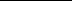 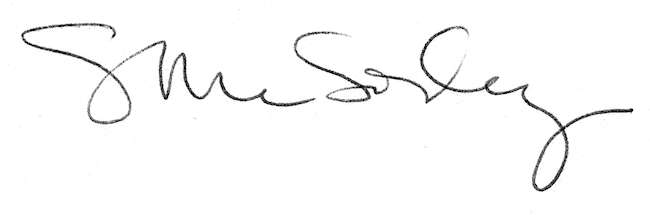 